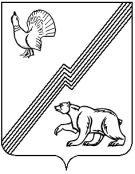 АДМИНИСТРАЦИЯ ГОРОДА ЮГОРСКАХанты-Мансийского автономного округа – Югры ПОСТАНОВЛЕНИЕот  25 марта 2019 года										№ 581О внесении изменений в постановлениеадминистрации города Югорска от 19.03.2015 № 1626 «Об утверждении Положения о порядке комплектования муниципальных образовательных учреждений, реализующих образовательную программу дошкольного образования, воспитанниками»В соответствии с приказом Министерства образования и науки Российской Федерации от 08.04.2014 № 293 «Об утверждении Порядка приема на обучение по образовательным программам дошкольного образования»:Внести в  постановление администрации города Югорска от 19.03.2015 № 1626                     «Об утверждении Положения о порядке комплектования муниципальных образовательных учреждений, реализующих образовательную программу дошкольного образования, воспитанниками» (с изменениями от 17.11.2015 № 3363, от 05.09.2016 № 2159, от 05.07.2017                № 1641) следующиеизменения:1.1. В заголовке, пункте 1слово «учреждений» заменить словом «организаций».1.2. Преамбулу изложить в следующей редакции: «В соответствии с Федеральным законом от 06.10.2003 № 131-ФЗ «Об общих принципах организации местного самоуправления в Российской Федерации», Федеральным законом                     от 29.12.2012 № 273-ФЗ «Об образовании в Российской Федерации», приказом Министерства образования и науки Российской Федерации от 08.04.2014 № 293 «Об утверждении Порядка приема на обучение по образовательным программам дошкольного образования»:».1.3. Приложение изложить в новой редакции (приложение).Опубликовать постановление в официальном печатном издании города Югорска                              и разместить на официальном сайте органов местного самоуправления города Югорска. Настоящее постановление вступает в силу после его официального опубликования.Глава города Югорска                                                                                                 А.В. БородкинПриложениек постановлениюадминистрации города Югорскаот   25 марта 2019 года  №  581Приложениек постановлениюадминистрации города Югорскаот   19 марта 2015 года  № 1626Положение о порядке комплектования муниципальных образовательных организаций, реализующих образовательную программу дошкольного образования, воспитанниками1. Общие положения1.1. Комплектование муниципальных образовательных организаций, реализующих образовательную программу дошкольного образования (далее – дошкольные организации), воспитанниками  осуществляет Управление образования администрации города Югорска (далее – Управление образования).1.2. Предмет регулирования Положения.Настоящее Положение определяет единый порядок комплектования дошкольных организаций, устанавливает сроки и последовательность процедур и действий Управления образования, а также порядок взаимодействия с родителями (законными представителями) при формировании контингента воспитанников дошкольных организаций.1.3. В положении используются следующие понятия:1.3.1. Информационная аналитическая система «Web - Комплектование» (далее — ИАС «Web - Комплектование») – база учета детей, зарегистрированных в электронной очереди для зачисления в дошкольную организацию города Югорска, фиксирующая дату постановки ребенка на учет, желаемую дату предоставления ребенку места в дошкольной организации, наличие (отсутствие) права на внеочередное или первоочередное предоставление места ребенку в дошкольной организации, выбор родителями (законными представителями) дошкольных организаций.1.3.2. Учет детей, нуждающихся в предоставлении места (далее - учет) в дошкольной организации – это результат предоставления муниципальной услуги «Прием заявлений, постановка на учет и зачисление детей в образовательные организации, реализующие основную образовательную программу дошкольного образования (детские сады)».Результатом постановки детей на учет является регистрация в ИАС «Web - Комплектование» детей, нуждающихся в предоставлении места в дошкольной организации, формирование электронной очереди.1.3.3. Очередность в дошкольные организации - список детей, поставленных на учет для предоставления места в дошкольной организации. Показатель очередности - это численность детей, входящих в указанный список. Численность детей, нуждающихся в предоставлении места в дошкольной организации в текущем учебном году (актуальный спрос) и в последующие годы (отложенный спрос).1.3.4. Реестр очередности – электронный журнал в ИАС «Web - Комплектование», автоматически отображающий в электронном виде очередность детей (далее – Реестр очередности).1.3.5. Реестр распределенных мест – список детей с указанием дошкольных организаций, в которые распределены места для посещения с 01 сентября текущего года, утверждается приказом начальника Управления образования.1.3.6. Порядок комплектования дошкольных организаций – последовательность действий Управления образования при формировании контингента воспитанников дошкольных организаций, осуществляемых с использованием ИАС «Web - Комплектование». Организации комплектуются детьми, поставленными на учет для предоставления места в дошкольной организации.1.4. Информация о порядке комплектования дошкольных организаций воспитанниками размещается в информационно – телекоммуникационной сети «Интернет» на официальном сайте Управления образования – www.uo86.ru.1.5. Информирование по вопросам комплектования дошкольных организаций воспитанниками, в том числе о ходе распределения мест и получения направлений                             в дошкольные организации осуществляется специалистом отдела оценки качества и общего образования детей Управления образования (далее – специалист Управления образования):- устно (по телефону или при личном обращении родителей (законных представителей));- письменно (при письменном обращении родителей (законных представителей)                      по почте, электронной почте, факсимильной связи).Для получения информации:- по телефону родителям (законным представителям) необходимо назвать специалисту Управления образования данные о ребенке – фамилию, имя, отчество, дату рождения, реквизиты свидетельства о рождении;- при личном обращении в Управление образования родителям (законным представителям) необходимо предоставить специалисту Управления образования документ удостоверяющий личность родителя (законного представителя) и свидетельство о рождении ребенка.В случае если родитель (законный представитель) не назвал (не представил) необходимые данные, специалист Управления образования отказывает в предоставлении информации.1.6. Обработка персональных данных граждан при комплектовании дошкольных организаций воспитанниками, осуществляется в порядке, определенном законодательством Российской Федерации.1.7. При установлении порядка комплектования дошкольных организаций воспитанниками обеспечивается соблюдение прав граждан в сфере образования, определяемых законодательством Российской Федерации.2. Нормативная правовая база2.1. Комплектование дошкольных организаций воспитанниками осуществляется                         в соответствии с:- Конституцией Российской Федерации; - Федеральным законом от 06.10.2003 № 131-ФЗ «Об общих принципах организации местного самоуправления в Российской Федерации»;- Федеральным законом от 29.12.2012 № 273-ФЗ «Об образовании в Российской Федерации»;- приказом Министерства образования и науки Российской Федерации от 30.08.2013           № 1014 «Об утверждении Порядка организации и осуществления образовательной деятельности по основным общеобразовательным программам - образовательным программам дошкольного образования»;- приказом Министерства образования и науки Российской Федерации от 08.04.2014 № 293 «Об утверждении Порядка приема на обучение по образовательным программам дошкольного образования»;- Законом Ханты-Мансийского автономного округа - Югры от 01.07.2013  № 68 – оз                «Об образовании в Ханты-Мансийском автономном округе - Югре»;- Уставом города Югорска, утвержденным решением Думы города Югорска                           от 18.05.2005 № 689;- Положением об Управлении образования администрации города Югорска, утвержденным решением Думы города Югорска от 25.11.2013 № 62;- постановлением администрации города Югорска от 22.12.2017№ 3272 «О закреплении муниципальных образовательных организаций, реализующих основные общеобразовательные программы дошкольного, начального общего, основного общего и среднего общего образования за конкретными территориями города Югорска»;- постановлением администрации города Югорска от 13.01.2014 № 8 «Об утверждении Положения об организации предоставления общедоступного и бесплатного дошкольного образования по основным образовательным программам в муниципальных образовательных организациях на территории города Югорска»;- постановлением администрации города Югорска от 08.06.2018 № 1630                             «Об утверждении административного регламента предоставления муниципальной услуги «Прием заявлений, постановка на учет и зачисление детей в образовательные организации, реализующие основную образовательную программу дошкольного образования (детские сады)».3. Ведение Реестра очередности3.1. Реестр очередности ведется специалистом Управлением образования и обновляется в ИАС «Web - Комплектование» по мере внесения сведений о детях либо по мере выдачи направлений в дошкольные организации.3.2. В Реестре очередности формируется список детей в порядке очереди согласно дате  и времени подачи заявления с присвоением общего порядкового номера, с учетом права внеочередного или первоочередного предоставления места, выбора дошкольных организаций (не более трех: первое из выбранных является приоритетным, другие – дополнительными).3.3. Все действия Управления образования, связанные с изменением информации                     в Реестре очередности, фиксируются в ИАС «Web - Комплектование» по точной дате и времени изменений, представленных родителями (законными представителями).3.4. В случае изменения ранее представленных сведений, родители (законные представители) должны уведомить Управление образования, подав заявление о корректировке данных (приложение 1):- контактной информации для информирования по вопросам предоставления места                     в дошкольных организациях (номер телефона и (или) адрес электронной почты);- данных о ребенке, родителях (законных представителях) (в случае смены фамилии, имени, отчества ребенка и (или) родителей (законных представителей), адрес регистрации или проживания);- возникновения или утраты у родителей (законных представителей) права                            на внеочередное или первоочередное предоставление места в дошкольной организации                       (с предоставлением подтверждающего документа, предусмотренного законодательством Российской Федерации);- выбранного года поступления ребенка в дошкольную организацию;- выбранные дошкольные организации.Родители (законные представители) могут внести изменения в заявление через личный кабинет в федеральной государственной информационной системе «Единый портал государственных и муниципальных услуг (функций)» или при личном обращении в Управление образования.3.5. Специалист Управления образования в течение 2 рабочих дней после получения заявления о корректировке вносит соответствующие изменения в ИАС «Web - Комплектование».3.6. Данные Реестра очередности архивируются в электронной форме автоматически один раз в месяц (первого числа каждого месяца) и хранятся в архиве ИАС «Web - Комплектование».3.7. Ребенок может быть исключен из Реестра очередности в следующих случаях:3.7.1. По заявлению родителей (законных представителей) (приложение 2).3.7.2. При достижении ребенком на 01 сентября текущего года возраста восьми лет                  с одновременным направлением родителям (законным представителям) уведомления                         об исключении из очереди заказным письмом с уведомлением.4. Учет детей, родители (законные представители) которых имеют право на внеочередное или первоочередное предоставление детям места в дошкольной организации4.1. Правом на внеочередное или первоочередное предоставление места ребенку                      в дошкольной организации пользуются родители (законные представители) в соответствии                   с действующим законодательством Российской Федерации, на основании документов, подтверждающих наличие этого права.4.2. При одновременном возникновении правародителей (законных представителей)                 на внеочередное или первоочередное предоставление детям места в дошкольной организации по нескольким основаниям право предоставляется по одному из оснований по их выбору.4.3. Внутри одной льготной категории заявления на предоставление места ребенку                      в дошкольной организации выстраиваются по дате подачи заявления. 5. Порядок комплектования дошкольных организаций воспитанниками5.1. Комплектование дошкольных организаций воспитанниками осуществляется                         в соответствии с Реестром очередности.5.2. Количество и соотношение возрастных групп в дошкольных организациях устанавливается Управлением образования исходя из актуального спроса в соответствии                         с санитарно-эпидемиологическими правилами и нормами. 5.3. Группы могут иметь общеразвивающую, компенсирующую или комбинированную направленность. Комплектование групп компенсирующей, комбинированной направленности осуществляется на основании заключения психолого-медико-педагогической комиссии.5.4. Комплектование дошкольных организаций производится в соответствии                           с закреплением дошкольных организаций за конкретными территориями города Югорскас учетом выбранных дошкольных организаций родителями (законными представителями), при условии наличия в них свободных мест.5.5. Комплектование осуществляется с учетом права родителей (законных представителей) на внеочередное и первоочередное предоставление детям мест в дошкольных организациях.5.6. Комплектование дошкольных организаций воспитанниками на следующий учебный год проводится ежегодно с 01 февраля по 31 августа текущего года:- с 01 февраля по 28 февраля текущего года предварительное распределение специалистом Управления образования детей в ИАС «Web– Комплектование», направление результатов предварительного распределения руководителям дошкольных организаций;- с 01 марта по 31 марта текущего года информирование родителей (законных представителей) о предварительном распределении руководителями дошкольных организаций, корректирование специалистом Управления образования ранее представленных сведений                    в Реестр очередности на основании поданных родителями (законными представителями) заявлений о корректировке данных;- с 01 апреля по 15 апреля текущего года распределение специалистом Управления образования детей в ИАС «Web– Комплектование» с учетом изменения ранее представленных сведений, утверждение Реестра распределенных мест;- с 16 апреля по 31 мая текущего года выдача специалистом Управления образования направлений в дошкольную организацию родителям (законным представителям);- с 01 июня по 31 августа текущего года доукомплектование дошкольных организаций  на отказные и невостребованные места для полного укомплектования групп.5.7. Доукомплектование групп после 01 сентября текущего года производится по мере высвобождения (создания) мест в дошкольных организациях в течение учебного года.5.8. Специалист Управления образования с 01 февраля по 28 февраля текущего года, автоматически в ИАС «Web - Комплектование» согласно Реестру очередности, организует предварительное распределение мест в дошкольных организациях для детей, нуждающихся                в предоставлении места в дошкольной организации с 01 сентября текущего года. Результаты предварительного распределения направляются руководителям дошкольных организаций для информирования родителей (законных представителей).5.9. Руководители дошкольных организаций с 01 марта по 31 марта текущего года информируют родителей (законных представителей) о предварительном распределении                      в дошкольную организацию по телефону.Родители (законные представители) после информирования до 31 марта текущего года могут подать в Управление образования заявление о корректировке данных согласно пункту 3.4. раздела 3 настоящего Положения.С 01 апреля до 01 июня текущего года заявления на корректировку данных детей, нуждающихся в предоставлении места в дошкольной организации с 01 сентября текущего года, принимаются только в части корректировки контактной информации, данных о ребенке, родителях (законных представителях) и переноса даты предоставления места в дошкольной организации на последующие годы.5.10. Специалист Управления образования с 01 апреля по 15 апреля текущего года, автоматически в ИАС «Web - Комплектование» согласно Реестру очередности, осуществляет распределение мест в дошкольных организациях, с учетом корректировки ранее предоставленных сведений в Реестре очередности. По итогам распределения мест, не позднее 15 апреля текущего календарного года, формируется реестр распределенных мест.Если в процессе распределения места предоставлены всем детям из списка детей, нуждающихся в предоставлении места в дошкольной организации с 01 сентября текущего года, свободные места могут быть предоставлены по согласованию с родителями (законными представителями) детям, стоящим на учете для предоставления места                                                    в дошкольной организации в следующем году. Если в процессе распределения места в дошкольные организации предоставляются не всем детям, состоящим на учете для предоставления места с 01 сентября текущего года, эти дети переходят в статус «очередников». Они обеспечиваются местами в дошкольных организациях в течение учебного года в процессе доукомплектования, либо учитываются                   в списке нуждающихся с 01 сентября следующего календарного года, либо предоставляется возможность получения дошкольного образования в одной из вариативных форм:- в форме семейного образования посредством получения методической, психолого-педагогической, диагностической и консультативной помощи в консультационных центрах дошкольных организаций;- в негосударственных образовательных организациях;- в группах кратковременного пребывания детей дошкольных организаций.В случае выбора вариативной формы дошкольного образования ребенок числится                      в Реестре очередности и не снимается с учета детей, нуждающихся в предоставлении места                  в дошкольной организации.5.11. Конечным результатом процесса комплектования является выделение ребенку места в дошкольной организации и выдача родителю (законному представителю) направления  в дошкольную организацию (приложение 3). 5.12. Направление в дошкольную организацию выдается с 16 апреля по 31 мая текущего календарного года, специалистом Управления образования при личном обращении родителей (законных представителей) в Управление образовании с предъявлением документа, удостоверяющего личность родителя (законного представителя) и свидетельства о рождении ребенка. Выданные направления в дошкольную организацию регистрируется специалистом Управления образования в журнале регистрации выдачи направлений в дошкольную организацию (приложение 4).Информирование родителей (законных представителей) о предоставлении места                         и выдаче направлений в дошкольную организацию осуществляется руководителем дошкольной организации по телефону, электронной почте. При невозможности связаться с родителями (законными представителями) по телефону, электронной почте руководитель дошкольной организации извещает о предоставлении места, направляя родителям (законным представителям) уведомление заказным письмом с уведомлением по указанному в заявлении адресу (приложение 5). 5.13. Срок действия направления в дошкольную организацию составляет 30 календарных дней с даты выдачи.5.14. Направление в дошкольную организацию аннулируется в следующих случаях:5.14.1. Родители (законные представители) не обратились в Управление образования для получения направления в сроки, определенные  пунктом 5.12 настоящего раздела.5.14.2. Родители (законные представители) не предоставили направление в дошкольную организацию в срок определенный пунктом 5.13 настоящего раздела.5.14.3. Ребенок не зачислен в дошкольную организацию:- при комплектовании – на начало нового учебного года (на 01 сентября текущего года);- при доукомплектовании – в срок более 30 календарных дней после предоставления направления в дошкольную организацию.После аннулирования направления ребенок включается в Реестр очередности                            на следующий учебный год с сохранением даты постановки на учет. Об аннулировании направления и появлении свободного места руководитель дошкольной организации в течение трех рабочих дней письменно уведомляет специалиста Управления образования.Направление на освободившееся место выдается следующему по очереди ребенку                      в порядке, определенном настоящим Положением.5.15. Родители (законные представители) в любое время вправе отказаться от получения направления или уже полученного направления путем подачи в Управление образования заявления (приложение 6). При этом изменяется желаемая дата поступления на следующий учебный год с сохранением даты постановки на учет. Информация об изменении желаемой даты поступления ребенка фиксируется в ИАС «Web - Комплектование».5.16. Специалист Управления образования систематически (не реже одного раза в месяц) в течение календарного года обобщает и анализирует сведения о наличии в дошкольных организациях свободных мест (освобождающихся мест и вновь созданных мест), предоставляя освободившиеся места детям, состоящим на учете для предоставления места в текущем учебном году.6. Формы контроля за исполнением порядка комплектования дошкольных организаций воспитанниками6.1. Контроль за соблюдением и исполнением последовательности действий, определенных настоящим Положением о порядке комплектования дошкольных организаций осуществляется начальником отдела оценки качества и общего образования детей Управления образования, заместителем начальника Управления образования.6.2. Специалисты Управления образования, начальник отдела оценки качества и общего образования детей, заместитель начальника Управления образования несут персональную ответственность в соответствии с законодательством Российской Федерации за решения                    и действия (бездействия), принимаемые (осуществляемые) в ходе комплектования дошкольных организаций воспитанниками.Приложение 1к Положению о порядке комплектования муниципальных образовательных организаций, реализующих образовательную  программу дошкольного образования, воспитанникамиВ  Управление  образованияадминистрации города Югорскаот ___________________________________________________________	                      (ФИО заявителя)Адрес проживания_____________________________________________________________Телефон ______________________________Адрес электронной почты:_____________________Заявление на корректировку  данныхФамилия, имя, отчество ребенка _______________________________________________________Дата  рождения ребенка______________________________________________________________Адрес  регистрации (проживания) ребенка______________________________________________                              нужное подчеркнутьВыбранные дошкольные организации:  1.______________________________________________2.______________________________________________             3.______________________________________________Желаемый год  поступления  в дошкольную организацию __________________________________Право на внеочередное, первоочередное предоставление места в дошкольной организации:__________________________________________________________________________________Документ, подтверждающий право на внеочередное, первоочередное предоставление места               в дошкольной организации___________________________________________________________«____» _________________ 20____ года                                                           __________________           (подпись)Специалист Управления образования, принявший заявление     ___________________           _____________________  (подпись)     	     (расшифровка подписи)Приложение 2к Положению о порядке комплектования муниципальных образовательных организаций, реализующих образовательную  программу дошкольного образования, воспитанникамиВ  Управление  образованияадминистрации города Югорскаот ___________________________________________________________	                      (ФИО заявителя)Адрес проживания _____________________________________________________________Телефон ______________________________Адрес электронной почты:_____________________Заявление на исключение из Реестра очередностиПрошу исключить  моего ребенка_______________________________________________________                                              фамилия, имя, отчество ребенка, дата рожденияпроживающего по адресу ____________________________________________________________________________________________________________________________из Реестра очередности города Югорска по причине ___________________________________________________________.Родитель (законный представитель) ребенка:____________________________________________Ф.И.О. родителя (законного представителя)____________________________________________________________________________________проживающий по адресуКонтактный телефон: _______________________________________________________________       Дата ___________________       _________________                  ___________________                                                                                                          (подпись родителя)                              (расшифровка подписи)Специалист Управления образования, принявший заявление                                        ___________________                      _____________________  (подпись)                              	     (расшифровка подписи)Приложение 3к Положению о порядке комплектованиямуниципальных образовательных организаций,реализующих образовательную  программу дошкольного образования, воспитанникамиУправление образования администрации города ЮгорскаНаправлениев образовательную организацию, реализующую  образовательную программу дошкольного образования№____________	от_________________Настоящее направление выдано ____________________________________________________________________________________(фамилия, имя, отчество ребенка, дата рождения)проживающей (ему) по адресу __________________________________________________________для зачисления с _________________ в __________________________________________________(образовательная организация)Родитель (законный представитель) ребенка:___________________________________________,(Ф.И.О. родителя (законного представителя)контактный телефон: ________________ Дата выдачи направления*___________________Специалист Управления образования,выдавший направление_____________________________                            _______________                ________________       (должность специалиста)                                                            (подпись)                            (расшифровка подписи)Начальник Управления образования администрации города Югорска                        __________________                  ________________М.П.(подпись)                                (расшифровка подписи)*Вам необходимо в течение 30 календарных дней с даты выдачи направления обратиться              в образовательную организацию для регистрации направления.По истечению данного срока направление аннулируется, ребенок включается в Реестр очередности на следующий учебный год с сохранением даты постановки на учет.Контактные данные  образовательной организации_____________________________________Приложение 4к Положению о порядке комплектования муниципальных образовательных организаций, реализующих образовательную  программу дошкольного образования, воспитанникамиЖурнал регистрации выдачи направлений в образовательные организации, реализующие образовательную программу дошкольного образованияПриложение 5к Положению о порядке комплектованиямуниципальных образовательных организаций,реализующих образовательную  программу дошкольного образования, воспитанникамиУведомлениео предоставлении места в образовательной организации, реализующей образовательную программу дошкольного образованияНастоящее уведомление выдано ________________________________________________________                                                        (Ф.И.О. родителя (законного представителя)Сообщаем, что Вашему ребенку ______________________________________________________(фамилия, имя, отчество ребенка, дата рождения)согласно Реестру очередности предоставлено место в  образовательной организации, реализующей образовательную программу дошкольного образования __________________________________________________________________________________(образовательная организация)В трехдневный срок, со дня получения данного уведомления, Вам необходимо обратиться в Управление образования администрации города Югорска по адресу: г. Югорск, ул. Геологов,       д. 13, каб. № 6, контактный телефон 8(34675)7-27-66 для получения направления                                в образовательную организацию, реализующую образовательную программу дошкольного образования или написания заявления на отказ от направления. В случае если Вы после настоящего уведомления не обращаетесь в Управление образования, то предоставленное место аннулируется, при этом ребенок остается состоящим на учете для предоставления места в следующем учебном году.Дата выдачи уведомления___________________Руководитель образовательной организации                        __________________                  ________________                                                      М.П.                            (подпись)                                (расшифровка подписи)Приложение 6к Положению о порядке комплектованиямуниципальных образовательных организаций,реализующих образовательную  программу дошкольного образования, воспитанникамиУправление образования администрации города ЮгорскаОтказ от направленияв образовательную организацию, реализующую  образовательную программу дошкольного образованияОтказ от направления № ___________от _____________,  выданного______________________________________________________________________________________________________________(фамилия, имя, отчество ребенка, дата рождения)проживающей (ему) по адресу __________________________________________________________для зачисления с ____________________ в _______________________________________________(образовательная организация)С перенесением срока приема в образовательную организацию  на ________________  согласен.Родитель (законный представитель) ребенка:___________________________________________,                                                                          (Ф.И.О. родителя (законного представителя)контактный телефон: __________________________, адрес электронной почты:___________________Дата отказа___________________                 _________________                  ___________________                                                                                                          (подпись родителя)                              (расшифровка подписи)Специалист Управления образования, принявший заявление                                        ___________________                      _____________________  (подпись)                                    (расшифровка подписи)№ п\пДата регистрации направленияФамилия имя отчество ребенкаДата рождения ребенкаВ какую образовательную организациюнаправлен Дата выдачи направленияОтметка о получении